BIURO OBSŁUGI ZAMÓWIEŃ PUBLICZNYCH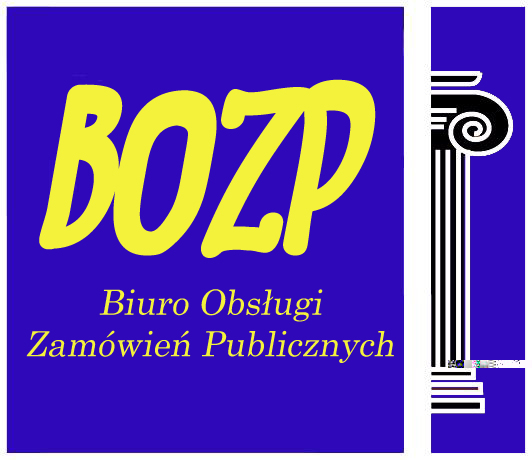 JANUSZ NOWARAZAPYTANIA I WYJAŚNIENIA  DO SPECYFIKACJI  ISTOTNYCH WARUNKÓW ZAMÓWIENIA W postępowaniu o zamówienie publiczne nr spr. 2/BOZP/GNIEW/2017, którego przedmiotem jest: pełnienie funkcji inwestora zastępczego przy realizacja zadania pod nazwą „GNIEW – MIASTO Z CHARAKTEREM”Zamawiający: Gmina Gniew, Pl. Grunwaldzki 1, 83-140 Gniew, w którego imieniu działa pełnomocnik BIURO OBSŁUGI ZAMÓWIEŃ PUBLICZNYCH Janusz Nowara 84-100 Połczyno, ul. Sosnowa 6,  w dniu: 24.05.2017 r. otrzymał zapytania dotyczące SIWZ i udzielił następujących wyjaśnień:Niniejszy dokument jest integralną częścią SIWZ. Zamawiający wymaga od wykonawców złożenia oferty z uwzględnieniem odpowiedzi na pytania. Pozostałe zapisy SIWZ nie ulegają zmianie. Data wysłania zmian SIWZ: 26.05.2017 r.  Lp.Treść zapytaniaWyjaśnienie zamawiającegoCzy zamawiający w celu zwiększenia konkurencyjności rozpatrzy zmianę dotychczasowego warunku udziału w postępowaniu na:Zamawiający uzna powyższy warunek za spełniony, jeśli wykonawca wykaże, że w okresie ostatnich trzech lat przed upływem terminu składania ofert, a jeżeli okres prowadzenia jest krótszy – w tym okresie wykonał co najmniej:a)	dwie usługi polegające na pełnieniu funkcji Inwestora Zastępczego lub inżyniera kontraktu lub menedżera kontraktu przy robocie budowlanej polegającej na budowie, przebudowie lub remoncie placów (rynków), skwerów, parków,  drógo pow. terenu, objętego opracowaniem - co najmniej 0,5ha.   za kwotę co najmniej 3 mln zł. Wykonawca nie może sumować kilku usług o mniejszym zakresie dla uzyskania wymaganych wartości porównywalnych.Zamawiający zmienia treść SIWZ w sposób określony w prośbie. Odpowiedź na niniejsze pytanie stanowi modyfikację SIWZ. 